FORMULARIO DE EVALUACIÓN DE RIESGOS DE EXCAVACIÓN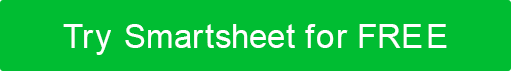 ID DEL PROYECTONOMBRE DEL PROYECTOGERENTE DE PROYECTOFECHADESCRIPCIÓN DEL PROYECTODESCRIPCIÓN DEL PROYECTODESCRIPCIÓN DEL PROYECTODESCRIPCIÓN DEL PROYECTODESCRIPCIÓN DEL PROYECTODESCRIPCIÓN DEL PROYECTODESCRIPCIÓN DEL PROYECTONÚMERO DE IDENTIFICACIÓN.DESCRIPCIÓN DEL RIESGO o PELIGRORECURSOS AFECTADOS  
, por ejemplo, personal, maquinariaNIVEL DE RIESGOPLAN DE MITIGACIÓNDUEÑOFECHA DE VENCIMIENTO DE LA ACCIÓNESTADORENUNCIACualquier artículo, plantilla o información proporcionada por Smartsheet en el sitio web es solo para referencia. Si bien nos esforzamos por mantener la información actualizada y correcta, no hacemos representaciones o garantías de ningún tipo, expresas o implícitas, sobre la integridad, precisión, confiabilidad, idoneidad o disponibilidad con respecto al sitio web o la información, artículos, plantillas o gráficos relacionados contenidos en el sitio web. Por lo tanto, cualquier confianza que deposite en dicha información es estrictamente bajo su propio riesgo.